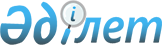 О проекте Закона Республики Казахстан "О ратификации Соглашения между Правительством Республики Казахстан и Правительством Республики Узбекистан о принципах взимания косвенных налогов при экспорте и импорте товаров (работ, услуг)"Постановление Правительства Республики Казахстан от 9 апреля 1998 г. № 316     Правительство Республики Казахстан ПОСТАНОВЛЯЕТ:     Внести на рассмотрение Мажилиса Парламента Республики Казахстан проект Закона Республики Казахстан "О ратификации Соглашения между Правительством Республики Казахстан и Правительством Республики Узбекистан о принципах взимания косвенных налогов при экспорте и импорте товаров (работ, услуг)".     Премьер-Министр  Республики Казахстан                                                        Проект                         Закон Республики Казахстан                       О ратификации Соглашения между              Правительством Республики Казахстан и Правительством          Республики Узбекистан о принципах взимания косвенных налогов                 при экспорте и импорте товаров (работ, услуг)     Ратифицировать Соглашение между Правительством Республики Казахстан и Правительством Республики Узбекистан о принципах взимания косвенных налогов при экспорте и импорте товаров (работ, услуг), подписанное в городе Ташкенте 18 сентября 1997 года.                   ПрезидентРеспублики Казахстан

                                 СОГЛАШЕНИЕ 

                     между Правительством Республики Казахстан 

                     и Правительством Республики Узбекистан 

               о принципах взимания косвенных налогов при экспорте 

                        и импорте товаров (работ, услуг) 



 

      Правительство Республики Казахстан и Правительство Республики Узбекистан, именуемые в дальнейшем Договаривающиеся Стороны, 

      стремясь к развитию торгово-экономического сотрудничества, установлению равных возможностей для хозяйствующих субъектов и созданию условий для добросовестной конкуренции, 

      ориентируясь на общепринятые нормы и правила международной торговли, 

      согласились о нижеследующем: 

 

                                  Статья 1                              Общие определения                   



 

       В целях настоящего Соглашения: 

      а) термин "косвенные налоги" - означает налог на добавленную стоимость и акцизный налог или сбор; 

      б) термин "нулевая ставка" - означает обложение налогом на добавленную стоимость по ставке ноль процентов, в соответствии с порядком исчисления установленным законодательством о налогах Договаривающихся Сторон; 

      в) термин "компетентные органы" - означает министерства финансов Договаривающихся Сторон. 

 

                                  Статья 2                         Принцип взимания при экспорте             



 

       1. Одна Договаривающаяся Сторона будет облагать налогом на добавленную стоимость по нулевой ставке товары (работы, услуги), экспортируемые в другую Договаривающуюся Сторону. Подакцизные товары, экспортируемые в другую Договаривающуюся Сторону, не будут облагаться акцизным налогом. 

 

                                  Статья 3 

                          Принцип взимания при импорте 



 

      1. Импортированные на территорию одной Договаривающейся Стороны товары (работы, услуги), экспортированные с территории другой Договаривающейся Стороны облагаются косвенными налогами в стране импортера согласно его законодательству. Обложение косвенными налогами осуществляется таможенными органами при импорте товаров на таможенную территорию Договаривающейся Стороны - импортера. 

      2. При обложении импорта товаров (работ, услуг), экспортированных с территории другой Договаривающейся стороны, Договаривающиеся Стороны будут применять ставки налогов, установленные законодательством Договаривающихся Сторон. 

      3. Налог на добавленную стоимость по импортируемым товарам взимается с таможенной стоимости товаров, определяемой в соответствии с законодательством Договаривающихся Сторон, без вычета акцизного налога и таможенных пошлин. 

 

                                  Статья 4                          Решение спорных вопросов 



 

       1. Разногласия между Договаривающимися Сторонами относительно толкования или применения положений настоящего Соглашения будут решены путем консультаций и переговоров между компетентными органами Договаривающихся Сторон. 

      2. Договаривающиеся Стороны в рамках своего законодательства будут предпринимать согласованные действия, направленные на создание идентичной системы косвенного налогообложения при торговле с третьими странами. Компетентные органы разработают конкретный порядок действия, настоящего пункта, с учетом положений ранее достигнутых договоренностей в области сотрудничества и взаимной помощи по вопросам соблюдения налогового законодательства. 

 

                                  Статья 5                             Вступление в силу 



 

       1. Настоящее Соглашение заключено на неопределенный срок и вступает в силу со дня уведомления Договаривающимися Сторонами о выполнении всех внутригосударственных процедур по вступлению его в силу и будет действовать до тех пор, пока одна из Договаривающихся Сторон письменно за шесть месяцев не уведомит другую Договаривающуюся Сторону о своем намерении прекратить его действие. 

      2. Настоящее Соглашение будет применяться только в отношении товаров (работ, услуг), поставленных после его вступления в силу.      Совершено в городе Ташкенте 18 сентября 1997 года в двух экземплярах, каждый на казахском, узбекском и русском языках, причем все тексты имеют одинаковую силу.     Для целей толкования положений настоящего Соглашения используется текст на русском языке.      За Правительство                  За Правительство   Республики Казахстан             Республики Узбекистан
					© 2012. РГП на ПХВ «Институт законодательства и правовой информации Республики Казахстан» Министерства юстиции Республики Казахстан
				